Муниципальное общеобразовательное учреждение«Средняя школа №6»                                                                                                            Утверждена приказом                                                                                                            по  школы № 01-11/241                                                                                                             от 26.08.2020                                                                                                              Директор школы:                                                                                                             ________/И.Ю. Меледина/ПРОГРАММА по химии для учащихся 10-11 классов(по авторской программе Габриеляна О.С)Учитель химии первой квалификационной категории Карпова Е.Ю.                      Содержание программы                    Содержание по химии 10 классаВведение (2часа)Методы научного познания.  Наблюдение, предположение,  гипотеза. Научный эксперимент. Источники химической информации. Поиск информации по названиям, идентификаторам, структурным формулам. Моделирование химических процессов и явлений, химический анализ и синтез как методы научного познания.Появление и развитие органической химии как науки. Предмет органической химии. Место и значение органической химии в системе естественных наук.  Особенности строения и свойств органических соединений. Значение и роль органической химии в системе естественных наук в жизни общества. Краткий очерк истории развития органической химииДемонстрации. Видеофрагменты, слайды с изображениями химической лаборатории, проведения химического эксперимента. Плавление, обугливание и горение органических веществ.Лабораторные опыты: 1. Определение элементарного состава органических соединений.Тема 1. Теория строение органических соединений (6 часов)Химическое строение как порядок соединения атомов в молекуле согласно их валентности. Основные положения теории химического строения органических соединений А.М. Бутлерова. Электронное строение атома углерода. Ковалентная химическая связь. Сравнение обменного и донорно-акцепторного механизмов образования ковалентной связи.   Валентность. Валентные состояния атома углерода. Виды гибридизации и форма молекул. Углеродный скелет органической молекулы. Кратность химической связи. Зависимость свойств веществ от химического строения молекул. Изомерия и изомеры. Понятие о гомологии и гомологах. Гомологический ряд. Химические формулы и модели молекул в органической химии. Понятие о функциональной группе. Принципы классификации органических соединений. Систематическая международная номенклатура и принципы образования названий органических соединений. Типы химических реакций в органической химии.Демонстрации. Модели молекул гомологов и изомеров органических соединений.Лабораторные опыты: 2. Изготовление моделей молекул органических соединений.Тема 2. Углеводороды и их природные источники (18 часов)Природные источники углеводородов. Природный и попутный нефтяной газы, их состав и использование. Преимущества природного газа перед другими видами топлива.Алканы. Строение молекулы метана. Гомологический ряд алканов. Гомологи. Номенклатура. Изомерия углеродного скелета. Закономерности изменения физических свойств. Химические свойства (на примере метана и этана): реакции замещения (галогенирование), дегидрирования как способы получения важнейших соединений в органическом синтезе. Горение метана как один из основных источников тепла в промышленности и быту. Нахождение в природе и применение алканов. Понятие о циклоалканах. Их  строение, изомерия, номенклатура и свойства.Алкены. Строение молекулы этилена. Гомологический ряд алкенов. Номенклатура. Изомерия углеродного скелета и положения кратной связи в молекуле. Химические свойства (на примере этилена): реакции присоединения (галогенирование, гидрирование, гидратация, гидрогалогенирование) как способ получения функциональных производных углеводородов, горения. Полимеризация этилена как основное направление его использования. Полиэтилен как крупнотоннажный продукт химического производства. Применение этилена.Алкадиены и каучуки. Понятие об алкадиенах как углеводородах с двумя двойными связями. Полимеризация дивинила (бутадиена-1,3) как способ получения синтетического каучука. Натуральный и синтетический каучуки. Вулканизация каучука. Резина. Применение каучука и резины.Алкины. Строение молекулы ацетилена. Гомологический ряд алкинов. Номенклатура. Изомерия углеродного скелета и положения кратной связи в молекуле. Химические свойства (на примере ацетилена): реакции присоединения (галогенирование, гидрирование, гидратация, гидрогалогенирование) как способ получения полимеров и других полезных продуктов. Горение ацетилена как источник высокотемпературного пламени для сварки и резки металлов. Применение ацетилена.Нефть. Состав нефти и ее переработка. Нефтепродукты. Октановое число бензина. Охрана окружающей среды при нефтепереработке и транспортировке нефтепродуктов. Химия и энергетика. Альтернативные источники энергии.Арены. Бензол как представитель ароматических углеводородов. Строение молекулы бензола. Химические свойства: реакции замещения (галогенирование) как способ получения химических средств защиты растений, присоединения (гидрирование) как доказательство непредельного характера бензола. Реакция горения. Применение бензола.Демонстрации. Горение метана, этилена, ацетилена. Отношение метана, этилена, ацетилена и бензола к раствору перманганата калия и бромной воде. Получение этилена реакцией дегидратации этанола и деполимеризации полиэтилена, ацетилена карбидным способом. Разложение каучука при нагревании, испытание продуктов разложения на непредельность. Коллекция образцов нефти и нефтепродуктов. Лабораторные опыты: 3. Обнаружение непредельных соединений в жидких нефтепродуктах. 4. Получение и свойства ацетилена. 5. Ознакомление с коллекцией «Нефть и продукты ее переработки». Контрольная работа №1 по теме: «Углеводороды и их природные источники»Тема № 3. Кислородсодержащие соединения и их нахождение в живой природе (18 часов)Спирты. Классификация, номенклатура, изомерия спиртов. Метанол и этанол как представители предельных одноатомных спиртов. Химические свойства (на примере метанола и этанола): взаимодействие с натрием как способ установления наличия гидроксогруппы, реакция с галогеноводородами как способ получения растворителей, дегидратация как способ получения этилена. Реакция горения: спирты как топливо. Применение метанола и этанола. Физиологическое действие метанола и этанола на организм человека. Этиленгликоль и глицерин как представители предельных многоатомных спиртов. Качественная реакция на многоатомные спирты и ее применение для распознавания глицерина в составе косметических средств. Практическое применение этиленгликоля и глицерина.Фенол. Строение молекулы фенола. Взаимное влияние атомов в молекуле фенола. Химические свойства: взаимодействие с натрием, гидроксидом натрия, бромом. Применение фенола. Каменный уголь. Коксохимическое производство и его продукция. Получение фенола коксованием каменного угля.Альдегиды. Метаналь (формальдегид) и этаналь (ацетальдегид) как представители предельных альдегидов. Качественные реакции на карбонильную группу (реакция «серебряного зеркала», взаимодействие с гидроксидом меди (II) и их применение для обнаружения предельных альдегидов в промышленных сточных водах. Токсичность альдегидов. Применение формальдегида и ацетальдегида.Карбоновые кислоты. Уксусная кислота как представитель предельных одноосновных карбоновых кислот. Химические свойства (на примере уксусной кислоты): реакции с металлами, основными оксидами, основаниями и солями как подтверждение сходства с неорганическими кислотами. Реакция этерификации как способ получения сложных эфиров. Применение уксусной кислоты. Представление о высших карбоновых кислотах.Сложные эфиры и жиры. Сложные эфиры как продукты взаимодействия карбоновых кислот со спиртами. Применение сложных эфиров в пищевой и парфюмерной промышленности. Жиры как сложные эфиры глицерина и высших карбоновых кислот. Растительные и животные жиры, их состав. Распознавание растительных жиров на основании их непредельного характера. Применение жиров. Гидролиз или омыление жиров как способ промышленного получения солей высших карбоновых кислот. Мылá как соли высших карбоновых кислот. Моющие свойства мыла.Единство химической организации живых организмов. Углеводы. Классификация углеводов. Нахождение углеводов в природе. Глюкоза как альдегидоспирт. Брожение глюкозы. Сахароза. Гидролиз сахарозы. Крахмал и целлюлоза как биологические полимеры. Химические свойства крахмала и целлюлозы (гидролиз, качественная реакция с йодом на крахмал и ее применение для обнаружения крахмала в продуктах питания). Применение и биологическая роль углеводов. Понятие об искусственных волокнах на примере ацетатного волокна. Генетическая связь между классами органических соединений.Демонстрации: Окисление спирта в альдегид. Качественная реакция на многоатомные спирты. Коллекция «Каменный уголь и продукты его переработки». Растворимость фенола в воде при обычной температуре и при нагревании. Качественные реакции на фенол. Реакция «серебряного зеркала» альдегидов и глюкозы. Окисление альдегидов и глюкозы в кислоты с помощью гидроксида меди (II).  Коллекция пластмасс и изделий из них. Коллекция эфирных масел. Качественная реакция на крахмал. Коллекция искусственных волокон и изделий из них.Лабораторные опыты: 6.Свойства этилового спирта. 7.Свойства глицерина. 8.Свойства формальдегида. 9.Свойства уксусной кислоты. 10.Свойства жиров. 11.Сравнение свойств растворов мыла и стирального порошка. 12.Свойства глюкозы. 13.Свойства крахмала. Контрольная работа №2 по теме: «Кислородсодержащие органические соединения и их нахождение в живой природе»Тема № 4. Азотсодержащие органические соединения и их нахождение в живой природе (10 часов)Понятие об аминах как органических основаниях. Состав и строение молекул аминов. Свойства первичных аминов на примере метиламина. Анилин– ароматический амин: состав,  строение, получение  из нитробензола (реакция Зинина). Физические и химические свойства (ослабление основных свойств и взаимодействие с бромной водой). Применение анилина на основе свойствАминокислоты и белки. Состав и номенклатура. Аминокислоты как амфотерные органические соединения. Пептидная связь. Биологическое значение α-аминокислот. Области применения аминокислот. Белки как природные биополимеры. Состав и строение белков. Химические свойства белков: гидролиз, денатурация. Обнаружение белков при помощи качественных (цветных) реакций. Превращения белков пищи в организме. Биологические функции белков.Нуклеиновые кислоты. Состав нуклеиновых кислот (ДНК И РНК), строение нуклеотидов. Пуриновые и пиримидиновые основания, входящие в состав нуклеиновых кислот. Принцип комплементарности. Роль НК в жизнедеятельности организмов. Идентификация органических соединений.Демонстрации: Взаимодействие аммиака и анилина с соляной кислотой. Реакция анилина с бромной водой. Доказательство наличия функциональных групп в растворах аминокислот. Растворение и осаждение белков. Цветные реакции белков: ксантопротеиновая и биуретовая. Горение птичьего пера и шерстяной нити. Модель молекулы ДНК. Переходы: этанол – этилен – этиленгликоль – этиленгликолят меди (II); этанол – этаналь – этановая кислота. Лабораторные опыты: 14. Свойства белков. Практическая работа №1: «Идентификация органических соединений».Тема № 5. Химия и жизнь (14часов)Общие понятия химии высокомолекулярных соединений: мономер, полимер, структурное звено, средняя молекулярная масса.  Классификация полимеров. Искусственные полимеры– пластмассы и волокна.  Получение искусственных полимеров, как продуктов химической модификации природного полимерного сырья.  Искусственные волокна:   ацетатный шелк, вискоза. Их свойства и применение.Синтетические полимеры– пластмассы, волокна, каучуки. Получение синтетических полимеров реакциями полимеризации и поликонденсации. Структура полимеров: линейная, разветвленная и пространственная. Полиэтилен и полипропилен: их получение, свойства и применение. Синтетические волокна и каучуки, их классификация, свойства и применение. Резина. Термореактивные и термопластичные полимеры. Применение синтетических каучуков.Ферменты – биологические катализаторы белковой природы. Особенности строения и свойств в сравнении с неорганическими катализаторами.  Классификация ферментов. Значение в биологии и медицине, применение в промышленности.Понятие о витаминах, их классификация. Нарушения, связанные с витаминами: авитаминозы, гипо- и гипервитаминозы. Профилактика авитаминозов. Представители витаминов. Витамин С  как представитель водорастворимых витаминов и витамин А как представитель жирорастворимых витаминов.                                    Понятие о гормонах как гуморальных регуляторах жизнедеятельности живых организмов. Классификация гормонов. Инсулин и адреналин как представители гормонов. Профилактика сахарного диабета.Понятие о лекарствах как химиотерапевтических препаратах. Группы лекарств: сульфамиды, антибиотики, аспирин.  Проблемы, связанные с применением лекарственных препаратов. Безопасные способы применения лекарственных форм.Химия и здоровье. Вредные привычки и факторы, разрушающие здоровье (курение, употребление алкоголя, наркомания). Рациональное питание. Пищевые добавки. Основы пищевой химии.Демонстрации: Коллекция пластмасс и волокон. Разложение пероксида водорода каталазой сырого мяса сырого картофеля. Коллекция СМС, содержащих энзимы. Испытание среды раствора СМС индикаторной бумагой. Коллекции витаминных препаратов. Испытание среды раствора аскорбиновой кислоты индикаторной бумагой. Испытание аптечного препарата инсулина на белок. Лабораторные опыты: 15. Ознакомление с образцами пластмасс, волокон, каучуков.Практическая работа №2 «Распознавание пластмасс и волокон».Контрольная работа   № 3 по теме «Обобщающее повторение по курсу органической химии»    Содержание программы по химии 11 классТема 1. Периодический закон и строение атома (6 ч)О т к р ы т и е  Д.И. М е н д е л е е в ы м  П е р и о д и ч е с к о г о  з а к о н а. Первые попытки классификации химических элементов. Важнейшие понятия химии: атом, относительная атомная и молекулярная массы. Открытие Д. И. Менделеевым Периодического закона. Периодический закон в формулировке Д. И. Менделеева.П е р и о д и ч е с к и й  з а к о н  и  П е р и о д и ч е с к а я  с и с т е м а  Д.И. М е н д е л е е в а. Периодическая система Д. И. Менделеева как графическое отображение периодического закона. Различные варианты периодической системы. Периоды и группы. Значение периодического закона и периодической системы.  Современное понятие химического элемента. Современная формулировка периодического закона. Физический смысл Периодического закона Д.И. Менделеева. Причины и закономерности изменения свойств элементов и их соединений по периодам и группамС т р о е н и е  а т о м а. Атом— сложная частица. Открытие элементарных частиц и строения атома. Современная модель строения атома.  Ядро атома: протоны и нейтроны. Изотопы. Изотопы водорода. Электроны. Электронная оболочка. Энергетический уровень. Орбитали: s и р.  d-Орбитали. Распределение электронов по энергетическим уровням и орбиталям. Электронные конфигурации атомов химических элементов. Валентные возможности атомов химических элементов. Основное и возбужденные состояния атомов. Особенности строения и заполнения энергетических уровней в электронных оболочках атомов переходных элементов. Электронные семейства элементов: s- и р-элементы; d- и f-элементы.Демонстрации. Различные формы Периодической системы Д. И. МенделееваТема 2. Строение вещества (18 ч)Ко в а л е н т н а я  х и м и ч е с к а я  с в я з ь. Электронная природа химической связи. Виды химической связи.  Понятие о ковалентной связи. Общая электронная пара. Кратность ковалентной связи. Электроотрицательность. Перекрывание электронных орбиталей. σ- и π-связи. Ковалентная полярная и ковалентная неполярная химические связи. Обменный и донорно-акцепторный механизмы образования ковалентной связи. Вещества молекулярного и немолекулярного строения. Закон постоянства состава для веществ молекулярного строения.И о н н а я  х и м и ч е с к а я  с в я з ь. Катионы и анионы. Ионная связь и ее свойства. Ионная связь как крайний случай ковалентной полярной связи. Формульная единица вещества. Относительность деления химических связей на типы.М е т а л л и ч е с к а я  х и м и ч е с к а я  с в я з ь. Общие физические свойства металлов. Зависимость электропроводности металлов от температуры. Сплавы. Черные и цветные сплавы.А г р е г а т н ы е  с о с т о я н и я  в е щ е с т в а. Газы. Закон Авогадро для газов. Молярный объем газообразных веществ (при н. у.). Жидкости.В о д о р о д н а я  х и м и ч е с к а я  с в я з ь. Водородная связь, как особый случай межмолекулярного взаимодействия. Механизм ее образования и влияние на свойства веществ (на примере воды). Использование воды в быту и на производстве. Внутримолекулярная водородная связь и ее биологическая роль.Т и п ы  к р и с т а л л и ч е с к и х  р е ш е т о к. Кристаллическая решетка. Типы кристаллических решеток (атомная, молекулярная, ионная, металлическая).. Аллотропия. Кристаллические и аморфные вещества. Аморфные вещества, их отличительные свойства. Зависимость физических свойств вещества от типа кристаллической решетки. Причины многообразия веществ.Ч и с т ы е в е щ е с т в а с м е с и. Смеси и химические соединения. Гомогенные и гетерогенные смеси. Массовая и объемная доли компонентов в смеси. Массовая доля примесей. Решение задав на массовую долю примесей. Классификация веществ по степени их чистоты.П о л и м е р ы. Понятие о пластмассах,  их представители и применение. Волокна природные и химические, их представители и применение.Д и с п е р с н ы е  с и с т е м ы. Понятие дисперсной системы. Дисперсная фаза и дисперсионная среда. Классификация дисперсных систем. Коллоидные дисперсные системы. Золи и гели. Значение дисперсных систем в природе и жизни человека. Истинные растворыДемонстрации. Модель кристаллической решетки хлорида натрия. Образцы минералов с ионной кристаллической решеткой: кальцита, галита. Модели кристаллических решеток  «сухого льда»  (или иода), алмаза, графита (или кварца). Модель молярного объема газов. Три агрегатных состояния воды. Дистилляция воды. Образцы различных дисперсных систем: эмульсий, суспензий, аэрозолей, гелей и золей. Коагуляция. Синерезис. Эффект Тиндаля.Лабораторные опыты. 1. Определение свойств некоторых веществ на основе типа кристаллической решетки. 2. Ознакомление с коллекцией полимеров, пластмасс и волокон и изделий из них. 3. Жёсткость воды. Устранение жёсткости воды. 4. Ознакомление с минеральными водами. 5. Ознакомление с дисперсными системами.Практическое занятие № 1. Получение и распознавание газов.Тема 3. Электролитическая диссоциация (19 ч)Р а с т в о р ы. Растворы как гомогенные системы, состоящие из частиц растворителя, растворенного вещества и продуктов их взаимодействия. Растворение как физико-химический процесс. Массовая доля растворенного вещества. Типы растворов. Молярная концентрация вещества. Минеральные воды.Т е о р и я  э л е к т р о л и т и ч е с к о й  д и с с о ц и а ц и и. Электролиты и неэлектролиты. Степень электролитической диссоциации. Сильные и слабые электролиты. Уравнения электролитической диссоциации. Механизм диссоциации. Ступенчатая диссоциация. Водородный показатель.К и с л о т ы  в свете теории электролитической диссоциации. Общие свойства неорганических и органических кислот. Условия течения реакций между электролитами до конца. Специфические свойства азотной, концентрированной серной и муравьиной кислот.О с н о в а н и я  в свете теории электролитической диссоциации, их классификация и общие свойства. Амины, как органические основания. Сравнение свойств аммиака, метиламина и анилина.С о л и  в свете теории электролитической диссоциации, их классификация и общие свойства. Соли кислые и оснoвные  Соли органических кислот. Мыла. Электрохимический ряд напряжений металлов и его использование для характеристики восстановительных свойств металлов.Г и д р о л и з. Случаи гидролиза солей. Реакция среды (рН) в растворах гидролизующихся солей. Гидролиз органических веществ, его значение.Демонстрации. Испытание растворов электролитов и неэлектролитов на предмет диссоциации. Зависимость степени электролитической диссоциации уксусной кислоты от разбавления раствора. Примеры реакций ионного обмена, идущих с образованием осадка, газа или воды. Химические свойства кислот: взаимодействие с металлами, основными и амфотерными оксидами, основаниями (щелочами и нерастворимыми в воде), солями. Взаимодействие азотной кислоты с медью. Разбавление серной кислоты. Обугливание концентрированной серной кислотой сахарозы. Химические свойства щелочей: реакция нейтрализации, взаимодействие с кислотными оксидами, солями. Разложение нерастворимых в воде оснований при нагревании. Химические свойства солей: взаимодействие с металлами, кислотами, щелочами, с другими солями. Гидролиз карбида кальция. Изучение рН растворов гидролизующихся солей: карбонатов щелочных металлов, хлорида и ацетата аммония.Лабораторные опыты. 6. Ознакомление с коллекцией кислот. 7. Получение и свойства нерастворимых оснований. 8. Ознакомление с коллекцией оснований. 9. Ознакомление с коллекцией минералов, содержащих соли. 10. Испытание растворов кислот, оснований и солей индикаторами. 11. Различные случаи гидролиза солей. 12. Гидролиз хлоридов и ацетатов щелочных металлов.Практическая работа № 2. Решение экспериментальных задач на идентификацию неорганических и органических соединений.Тема 4. Химические реакции (22 ч)К л а с с и ф и к а ц и я  х и м и ч е с к и х  р е а к ц и й. Химические реакции. Реакции, идущие без изменения состава веществ. Классификация по числу и составу реагирующих веществ и продуктов реакции. Реакции разложения, соединения, замещения и обмена в неорганической химии. Реакции присоединения, отщепления, замещения и изомеризации в органической химии. Реакции полимеризации как частный случай реакций присоединения.Т е п л о в о й  э ф ф е к т  х и м и ч е с к и х  р е а к ц и й. Экзо- и эндотермические реакции. Термохимические уравнения. Расчет количества теплоты по термохимическим уравнениям. Гомогенные и гетерогенные реакции.С к о р о с т ь  х и м и ч е с к и х  р е а к ц и й. Понятие о скорости химических реакций, аналитическое выражение. Зависимость скорости реакции от концентрации, давления, температуры, природы реагирующих веществ, площади их соприкосновения. Закон действующих масс. Решение задач на химическую кинетику.К а т а л и з. Катализаторы. Катализ. Гомогенный и гетерогенный катализ. Примеры каталитических процессов в промышленности, технике, быту. Ферменты и их отличия от неорганических катализаторов. Применение катализаторов и ферментов. Роль катализаторов в природе и промышленном производстве.Х и м и ч е с к о е  р а в н о в е с и е. Обратимые и необратимые реакции. Химическое равновесие и способы его смещения на примере получения аммиака. Синтез аммиака в промышленности. Понятие об оптимальных условиях проведения технологического процесса.О к и с л и т е л ь н о - в о с с т а н о в и т е л ь н ы е п р о ц е с с ы. Окислительно-восстановительные реакции. Окислитель и восстановитель. Окисление и восстановление. Составление уравнений окислительно-восстановительных реакций методом электронного баланса.Э л е к т р о л и з. Общие способы получения металлов и неметаллов. Электролиз растворов и расплавов электролитов на примере хлорида натрия. Электролитическое получение алюминия. Практическое значение электролиза. Применение электролиза в промышленности. Гальванопластика и гальваностегия. О б щ и е  с в о й с т в а  м е т а л л о в. Химические свойства металлов как восстановителей. Взаимодействие металлов с неметаллами, водой, кислотами и растворами солей. Металлотермия.К о р р о з и я  м е т а л л о в  как окислительно-восстановительный процесс. Способы защиты металлов от коррозии.О б щ и е  с в о й с т в а  н е м е т а л л о в. Химические свойства неметаллов как окислителей. Взаимодействие с металлами, водородом и другими неметаллами. Свойства неметаллов как восстановителей. Взаимодействие с простыми и сложными веществами-окислителями. Общая характеристика галогенов.Демонстрации. Экзотермические и эндотермические химические реакции. Тепловые явления при растворении серной кислоты и аммиачной селитры. Зависимость скорости реакции от природы веществ на примере взаимодействия растворов различных кислот одинаковой концентрации с одинаковыми кусочками (гранулами) цинка и одинаковых кусочков разных металлов (магния, цинка, железа) с раствором соляной кислоты. Взаимодействие растворов серной кислоты с растворами тиосульфата натрия различной концентрации и температуры. Модель кипящего слоя. Разложение пероксида водорода с помощью неорганических катализаторов (FeCl2, KI) и природных объектов, содержащих каталазу (сырое мясо, картофель). Простейшие окислительно-восстановительные реакции: взаимодействие цинка с соляной кислотой и железа с сульфатом меди (II). Модель электролизера. Модель электролизной ванны для получения алюминия.Лабораторные опыты. 13. Получение кислорода разложением пероксида водорода с помощью диоксида марганца и каталазы сырого картофеля. 14. Реакция замещения меди железом в растворе сульфата меди (II). 15. Получение водорода взаимодействием кислоты с цинком. 16. Ознакомление с коллекцией металлов. 17. Ознакомление с коллекцией неметаллов.Практическая работа № 3 «Генетическая связь между различными классами неорганических и органических веществ  Тема 5 Химия и жизнь (3 ч.)Х и м и я  в  п о в с е д н е в н о й  ж и з н и. Моющие и чистящие средства. Средства борьбы с бытовыми насекомыми: репелленты, инсектициды. Средства личной гигиены и косметики. Правила безопасной работы с едкими, горючими и токсичными веществами, средствами бытовой химии.Х и м и я  и  с е л ь с к о е   х о з я й с т в о. Минеральные и органические удобрения. Средства защиты растений. Химия в строительстве. Цемент. Бетон. Подбор оптимальных строительных материалов в практической деятельности человека.Х и м и я  и э к о л о г и я. Химическое загрязнение окружающей среды и его последствия. Охрана гидросферы, почвы, атмосферы, флоры и фауны от химического загрязнения.     Личностные результаты обучения учебному     предмету «Химия» на ступени 10-х классовЛичностные: осознавать единство и целостность окружающего мира, возможности его познаваемости и объяснимости на основе достижений науки; постепенно выстраивать собственное целостное мировоззрение: осознавать потребность и готовность к самообразованию, в том числе и в рамках самостоятельной деятельности вне школы; оценивать жизненные ситуации с точки зрения безопасного образа жизни и сохранения здоровья; оценивать экологический риск взаимоотношений человека и природы.формировать экологическое мышление: умение оценивать свою деятельность и поступки других людей с точки зрения сохранения окружающей среды - гаранта жизни и благополучия людей на Земле.Метапредметные результаты обучения учебному предмету «Химия»                                       на ступени 10-х  классовМетапредметными результатами изучения курса «Химии» является формирование универсальных учебных действий (УУД).Регулятивные УУД1.Самостоятельно обнаруживать и формулировать проблему в классной и индивидуальной учебной деятельности.2. Выдвигать версии решения проблемы, осознавать конечный результат, выбирать из предложенных и искать самостоятельно средства достижения цели.3. Составлять (индивидуально или в группе) план решения проблемы (выполнения проекта).4. Подбирать к каждой проблеме (задаче) адекватную ей теоретическую модель.5. Работая по предложенному и самостоятельно составленному плану, использовать наряду с основными и дополнительные средства (справочная литература, сложные приборы, компьютер).6. Планировать свою индивидуальную образовательную траекторию.7. Работать по самостоятельно составленному плану, сверяясь с ним и целью деятельности, исправляя ошибки, используя самостоятельно подобранные средства (в том числе и Интернет).8. Свободно пользоваться выработанными критериями оценки и самооценки, исходя из цели и имеющихся критериев, различая результат и способы действий.9. В ходе представления проекта давать оценку его результатам. 10. Самостоятельно осознавать причины своего успеха или неуспеха и находить способы выхода из ситуации неуспеха.11. Уметь оценить степень успешности своей индивидуальной образовательной деятельности.12. Давать оценку своим личностным качествам и чертам характера («каков я»), определять направления своего развития («каким я хочу стать», «что мне для этого надо сделать»).Познавательные УУД:1. Анализировать, сравнивать, классифицировать и обобщать понятия: -  давать определение понятиям на основе изученного на различных предметах учебного материала; - обобщать понятия  – осуществлять логическую операцию перехода от понятия с меньшим объёмом к понятию с большим объёмом.2. Строить логическое рассуждение, включающее установление причинно-следственных связей.3. Создавать модели с выделением существенных характеристик объекта, преобразовывать модели с целью выявления общих законов, определяющих данную предметную область.4. Представлять информацию в виде конспектов, таблиц, схем, графиков.5. Преобразовывать информацию из одного вида в другой и выбирать удобную для себя форму фиксации и представления информации. 6. Представлять информацию в оптимальной форме в зависимости от адресата. 7. Понимая позицию другого, различать в его речи: мнение (точку зрения), доказательство (аргументы), факты; гипотезы, аксиомы, теории.  Для этого самостоятельно использовать различные виды чтения (изучающее, просмотровое, ознакомительное, поисковое), приемы слушания. 8. Самому создавать источники информации разного типа и для разных аудиторий, соблюдать информационную гигиену и правила информационной безопасности. 9.Уметь использовать компьютерные и коммуникационные технологии как инструмент для достижения своих целей. Уметь выбирать адекватные задаче инструментальные программно-аппаратные средства и сервисы.Коммуникативные УУД:1. Отстаивая свою точку зрения, приводить аргументы, подтверждая их фактами. 2. В дискуссии уметь выдвинуть контраргументы, перефразировать свою мысль (владение механизмом эквивалентных замен).3. Учиться критично относиться к своему мнению, с достоинством признавать ошибочность своего мнения (если оно таково) и корректировать его.4.Понимая позицию другого, различать в его речи: мнение (точку зрения), доказательство (аргументы), факты; гипотезы, аксиомы, теории. 5. Уметь взглянуть на ситуацию с иной позиции и договариваться с людьми иных позиций.Планируемые  предметные результаты изучения учебного предмета     химия в 10 классеВыпускник на базовом уровне научится:раскрывать на примерах роль химии в формировании современной научной картины мира и в практической деятельности человека;демонстрировать на примерах взаимосвязь между химией и другими естественными науками;раскрывать на примерах положения теории химического строения А.М. Бутлерова;объяснять причины многообразия веществ на основе общих представлений об их составе и строении;применять правила систематической международной номенклатуры как средства различения и идентификации веществ по их составу и строению;составлять молекулярные и структурные формулы органических веществ как носителей информации о строении вещества, его свойствах и принадлежности к определенному классу соединений;характеризовать органические вещества по составу, строению и свойствам, устанавливать причинно-следственные связи между данными характеристиками вещества;приводить примеры химических реакций, раскрывающих характерные свойства типичных представителей классов органических веществ с целью их идентификации и объяснения области применения;прогнозировать возможность протекания химических реакций на основе знаний о типах химической связи в молекулах реагентов и их реакционной способности;использовать знания о составе, строении и химических свойствах веществ для безопасного применения в практической деятельности;приводить примеры практического использования продуктов переработки нефти и природного газа, высокомолекулярных соединений (полиэтилена, синтетического каучука, ацетатного волокна); проводить опыты по распознаванию органических веществ: глицерина, уксусной кислоты, непредельных жиров, глюкозы, крахмала, белков – в составе пищевых продуктов и косметических средств;владеть правилами и приемами безопасной работы с химическими веществами и лабораторным оборудованием;проводить расчеты на нахождение молекулярной формулы углеводорода по продуктам сгорания и по его относительной плотности и массовым долям элементов, входящих в его состав;владеть правилами безопасного обращения с едкими, горючими и токсичными веществами, средствами бытовой химии;осуществлять поиск химической информации по названиям, идентификаторам, структурным формулам веществ;критически оценивать и интерпретировать химическую информацию, содержащуюся в сообщениях средств массовой информации, ресурсах Интернета, научно-популярных статьях с точки зрения естественно-научной корректности в целях выявления ошибочных суждений и формирования собственной позиции;представлять пути решения глобальных проблем, стоящих перед человечеством: экологических, энергетических, сырьевых, и роль химии в решении этих проблем.Выпускник на базовом уровне получит возможность научиться: иллюстрировать на примерах становление и эволюцию органической химии как науки на различных исторических этапах ее развития;использовать методы научного познания при выполнении проектов и учебно-исследовательских задач по изучению свойств, способов получения и распознавания органических веществ;устанавливать генетическую связь между классами органических веществ для обоснования принципиальной возможности получения органических соединений заданного состава и строения;устанавливать взаимосвязи между фактами и теорией, причиной и следствием при анализе проблемных ситуаций и обосновании принимаемых решений на основе химических знаний.Требования  к  уровню  подготовки  учащихся 11-х классовВыпускник на базовом уровне научится:раскрывать на примерах роль химии в формировании современной научной картины мира и в практической деятельности человека;демонстрировать на примерах взаимосвязь между химией и другими естественными науками;раскрывать на примерах положения теории химического строения А.М. Бутлерова;понимать физический смысл Периодического закона Д.И. Менделеева и на его основе объяснять зависимость свойств химических элементов и образованных ими веществ от электронного строения атомов;объяснять причины многообразия веществ на основе общих представлений об их составе и строении;применять правила систематической международной номенклатуры как средства различения и идентификации веществ по их составу и строению;составлять молекулярные и структурные формулы органических веществ как носителей информации о строении вещества, его свойствах и принадлежности к определенному классу соединений;характеризовать органические вещества по составу, строению и свойствам, устанавливать причинно-следственные связи между данными характеристиками вещества;приводить примеры химических реакций, раскрывающих характерные свойства типичных представителей классов органических веществ с целью их идентификации и объяснения области применения;прогнозировать возможность протекания химических реакций на основе знаний о типах химической связи в молекулах реагентов и их реакционной способности;использовать знания о составе, строении и химических свойствах веществ для безопасного применения в практической деятельности;приводить примеры практического использования продуктов переработки нефти и природного газа, высокомолекулярных соединений (полиэтилена, синтетического каучука, ацетатного волокна); проводить опыты по распознаванию органических веществ: глицерина, уксусной кислоты, непредельных жиров, глюкозы, крахмала, белков – в составе пищевых продуктов и косметических средств;владеть правилами и приемами безопасной работы с химическими веществами и лабораторным оборудованием;устанавливать зависимость скорости химической реакции и смещения химического равновесия от различных факторов с целью определения оптимальных условий протекания химических процессов;приводить примеры гидролиза солей в повседневной жизни человека;приводить примеры окислительно-восстановительных реакций в природе, производственных процессах и жизнедеятельности организмов;приводить примеры химических реакций, раскрывающих общие химические свойства простых веществ – металлов и неметаллов;проводить расчеты на нахождение молекулярной формулы углеводорода по продуктам сгорания и по его относительной плотности и массовым долям элементов, входящих в его состав;владеть правилами безопасного обращения с едкими, горючими и токсичными веществами, средствами бытовой химии;осуществлять поиск химической информации по названиям, идентификаторам, структурным формулам веществ;критически оценивать и интерпретировать химическую информацию, содержащуюся в сообщениях средств массовой информации, ресурсах Интернета, научно-популярных статьях с точки зрения естественно-научной корректности в целях выявления ошибочных суждений и формирования собственной позиции;представлять пути решения глобальных проблем, стоящих перед человечеством: экологических, энергетических, сырьевых, и роль химии в решении этих проблем.Выпускник на базовом уровне получит возможность научиться:иллюстрировать на примерах становление и эволюцию органической химии как науки на различных исторических этапах ее развития;использовать методы научного познания при выполнении проектов и учебно-исследовательских задач по изучению свойств, способов получения и распознавания органических веществ;объяснять природу и способы образования химической связи: ковалентной (полярной, неполярной), ионной, металлической, водородной – с целью определения химической активности веществ;устанавливать генетическую связь между классами органических веществ для обоснования принципиальной возможности получения органических соединений заданного состава и строения;устанавливать взаимосвязи между фактами и теорией, причиной и следствием при анализе проблемных ситуаций и обосновании принимаемых решений на основе химических знаний.  Оценочные материалы по химии 10 классТекущий контрольТематические контрольные работы №1Тематические контрольные работы №2Промежуточная аттестация (интегрированный зачет)Оценочные материалы по химии  11 класс 1.Текущий контроль1.1 Тематическая контрольная работа №11.2 Тематическая контрольная работа №21.3 Тематическая контрольная работа №3       2. Всероссийская проверочная работа3. Государственная итоговая аттестация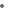 